Уважаемые коллеги!Примите самые искренние поздравления с профессиональным праздникомс Днем социального работника!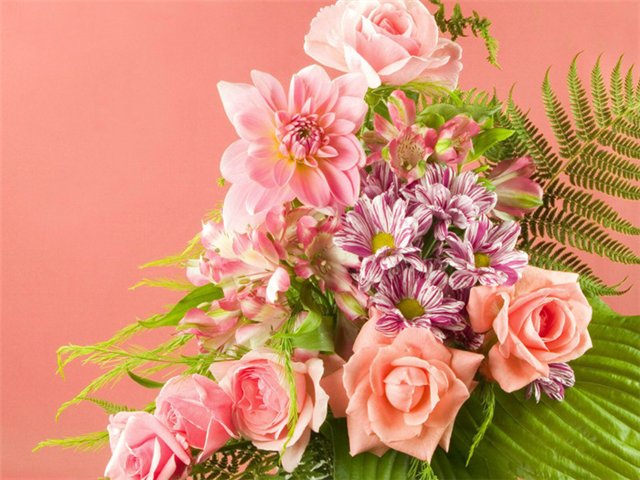 Искренне желаем вам  успехов и отличных результатов в работе,крепкого сибирского здоровья, большого личного счастья и  благополучия, достатка и семейного тепла.Пусть все задуманное исполнится, а  фортуна всегда улыбается вам.С уважением,коллектив БУ «Пыть-Яхский комплексный центр социального обслуживания населения»